Expression of Interest Corporate Award Practitioner Programme The Welsh Government is pleased to announce a new MCIPS Corporate Award Practitioner level Programme for the public sector in Wales. This opportunity will provide 18 places for individuals to undertake and complete level four of the MCIPS qualification in nine months (September 2020 – May 2021). This opportunity is only available to new entrants to CIPS therefore if you are studying on an open programme at a Welsh University, you are ineligible for this programme.The programme is fully funded by the Welsh Government, the only cost to your organisation will be your Travel and Subsistence.Conditions:
You will be required to stay working in the Welsh Public Sector for three years on completion of this programme. If you decide to leave within this period, you will be required to repay your training costs. You must be a permanent member of staff and have completed any probation period that may be applicable.Timescales:
Practitioner Level 4 is anticipated to commence during September 2020. Places will be advertised in May 2020. Selection is anticipated to take place during June 2020.How to Apply:
Applicants who are interested in applying for the role should submit their completed EOI form by close of play 28th May 2020. The selection process will involve your responses below being assessed and marked by an evaluation panel.Contact details:Name:			Organisation:Address:

Job title and 
current role:			
Email/Tel. No:
Procurement spend
of your authority:

How many staff		
work within your 
Procurement dept?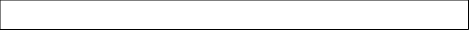 
Please outline why you would like to study for the Practitioner programme - level 4. Please describe how achievement of the Practitioner programme - level 4 will help you deliver your role within the Welsh public sector. Please set out your anticipated future career plan within the procurement profession.Please advise whether you intend to progress to the Graduate Diploma post completion of the Practitioner level – level 4.Please tick to confirm that your organisation has agreed to release you to attend the course for the duration of the programme. Please tick to confirm that you understand that you will be required to repay your training costs should you leave the Welsh Public Sector within three years following completion of the Practitioner programme – level 4.A frequently Asked Questions document is attached. For further information about the programme please contactPlease email vwpolicy@gov.walesFurther information on the Corporate Award can be found on the CIPS website below.https://www.cips.org/cips-for-business/people/routes-to-mcips/corporate-award/(Maximum 300 words)(Maximum 300 words)(Maximum 300 words)(Maximum 300 words)